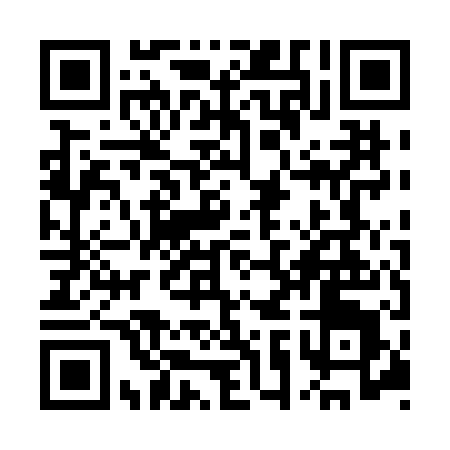 Ramadan times for Jacewo, PolandMon 11 Mar 2024 - Wed 10 Apr 2024High Latitude Method: Angle Based RulePrayer Calculation Method: Muslim World LeagueAsar Calculation Method: HanafiPrayer times provided by https://www.salahtimes.comDateDayFajrSuhurSunriseDhuhrAsrIftarMaghribIsha11Mon4:154:156:1011:573:475:455:457:3312Tue4:124:126:0711:563:495:465:467:3513Wed4:104:106:0511:563:505:485:487:3714Thu4:074:076:0311:563:525:505:507:3915Fri4:054:056:0011:563:535:525:527:4116Sat4:024:025:5811:553:555:545:547:4317Sun3:593:595:5611:553:565:555:557:4518Mon3:573:575:5311:553:585:575:577:4719Tue3:543:545:5111:543:595:595:597:4920Wed3:513:515:4911:544:016:016:017:5121Thu3:483:485:4611:544:026:036:037:5322Fri3:463:465:4411:544:046:046:047:5523Sat3:433:435:4111:534:056:066:067:5724Sun3:403:405:3911:534:066:086:088:0025Mon3:373:375:3711:534:086:106:108:0226Tue3:343:345:3411:524:096:116:118:0427Wed3:323:325:3211:524:106:136:138:0628Thu3:293:295:3011:524:126:156:158:0829Fri3:263:265:2711:514:136:176:178:1130Sat3:233:235:2511:514:146:196:198:1331Sun4:204:206:2212:515:167:207:209:151Mon4:174:176:2012:515:177:227:229:182Tue4:144:146:1812:505:187:247:249:203Wed4:114:116:1512:505:207:267:269:224Thu4:084:086:1312:505:217:277:279:255Fri4:054:056:1112:495:227:297:299:276Sat4:024:026:0812:495:237:317:319:307Sun3:593:596:0612:495:257:337:339:328Mon3:553:556:0412:495:267:347:349:359Tue3:523:526:0112:485:277:367:369:3710Wed3:493:495:5912:485:287:387:389:40